AHCCL临床寄生虫形态学考核EQA计划书一、批次：202302次二、活动时间区间：三、参评项目：四、预分组方式：样本分组五、样本批号及样本： 若看不清结构，可以适当放大图片比例进行观察。.寄生虫/微生物检查的名称编码                   寄生虫形态学考核批号质 控 图 片说 明20230206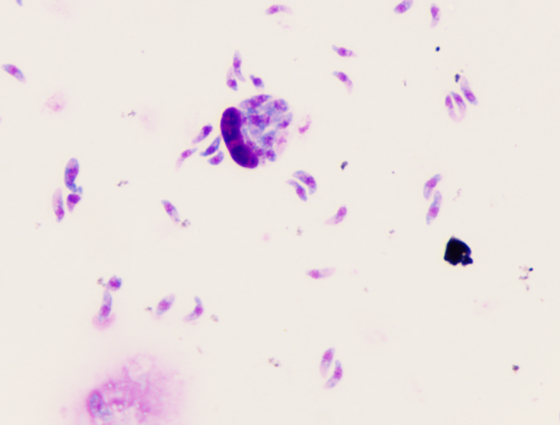 请报告箭头所指原虫的名称辅助诊断1.来源：腹腔液2.放大倍数：10003.其他：20230207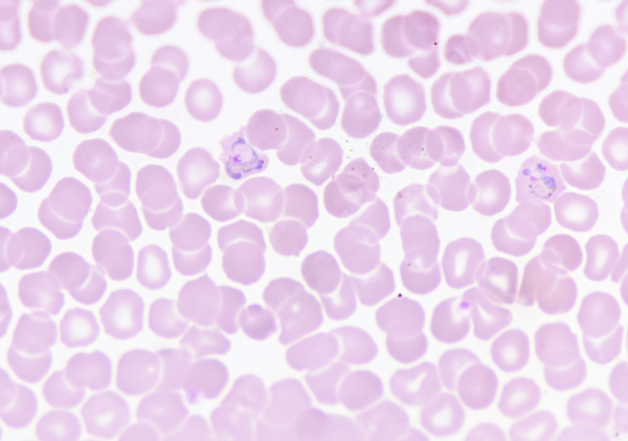 请报告箭头所指原虫的名称辅助诊断1.来源：血液2.放大倍数：10003.其他： 20230208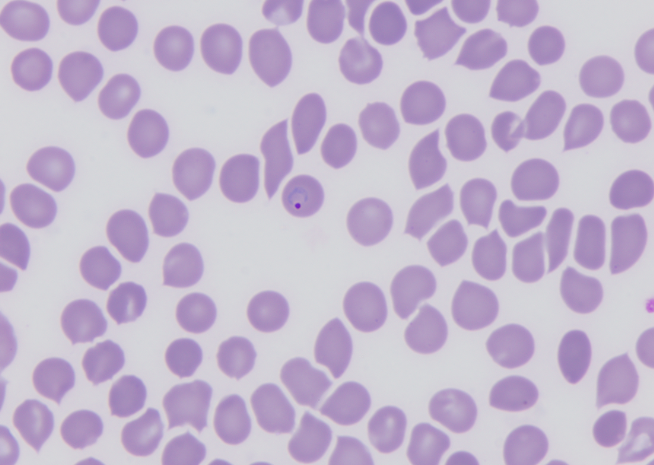 请报告箭头所指原虫的名称辅助诊断1.来源：血液2.放大倍数：10003.其他：20230209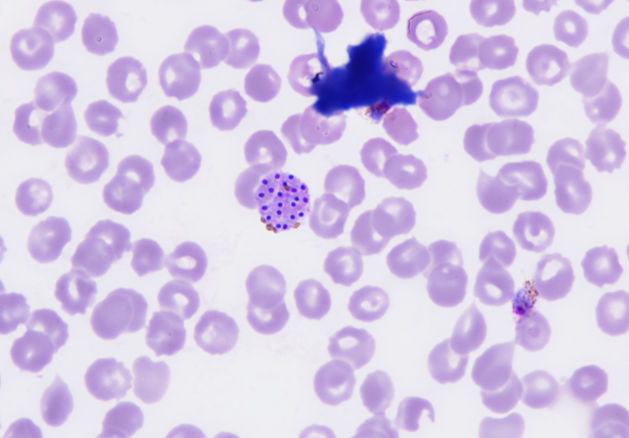 请报告箭头所指原虫的名称辅助诊断1.来源：血液2.放大倍数：10003.其他： 20230210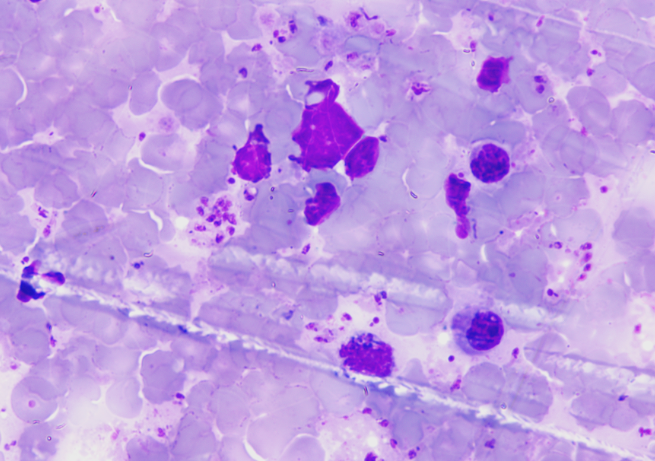 请报告箭头所指虫卵的名称辅助诊断1.来源：骨髓2.放大倍数：10003.其他： 项目编码项目名称结果编码结果名称3501寄生虫检查3501疟原虫环状体3502疟原虫滋养体3503疟原虫裂殖体3504疟原虫雄性配子体3505疟原虫雌性配子体3506杜氏利什曼原虫3507锥虫3508阿米巴原虫3509弓形虫3510日本血吸虫（虫卵）3511肝片形吸虫（虫卵）3512布氏姜片吸虫（虫卵）3513华支睾吸虫（虫卵）3514绦虫（虫卵）3515鞭虫（虫卵）3516钩虫（虫卵）3517蛲虫（虫卵）3518蛔虫（虫卵）3519班氏丝虫（微丝蚴）3520马来丝虫（微丝蚴）3521螨虫3522疥螨3523人虱3524耻阴虱3525蓝氏贾第鞭毛虫滋养体3526蓝氏贾第鞭毛虫包囊3527阴道毛滴虫3528其它寄生虫（写出名称）3529线虫3530跳蚤3531真菌3532细菌3533肺吸虫（虫卵）3534蛔虫成虫3535钩虫成虫3536鞭虫成虫3537牛肉绦虫头节3538猪肉绦虫头节3539牛肉绦虫孕节3540猪肉绦虫孕节3541蛲虫成虫3542华支睾吸虫成虫3543旋毛虫3544埃及血吸虫（虫卵）3545Charcot-Leyden 结晶3546日本血吸虫成虫3547溶组织内阿米巴滋养体3548溶组织内阿米巴包囊3549结肠内阿米巴滋养体3550结肠内阿米巴包囊3551疟原虫配子体3552肺吸虫成虫3553白蛉3554植物细胞/植物纤维